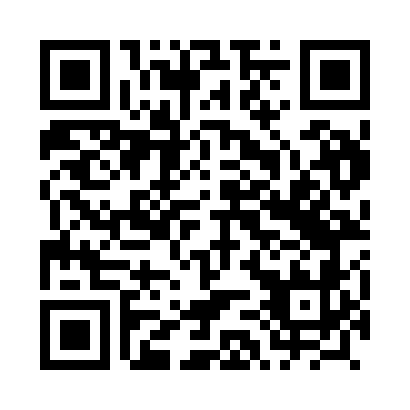 Prayer times for Owsianka, PolandWed 1 May 2024 - Fri 31 May 2024High Latitude Method: Angle Based RulePrayer Calculation Method: Muslim World LeagueAsar Calculation Method: HanafiPrayer times provided by https://www.salahtimes.comDateDayFajrSunriseDhuhrAsrMaghribIsha1Wed2:595:2512:505:568:1510:302Thu2:565:2312:495:578:1610:333Fri2:525:2212:495:588:1810:364Sat2:495:2012:495:598:1910:395Sun2:455:1812:496:008:2110:426Mon2:425:1612:496:018:2310:457Tue2:385:1512:496:028:2410:498Wed2:355:1312:496:038:2610:529Thu2:345:1112:496:048:2710:5510Fri2:345:1012:496:058:2910:5611Sat2:335:0812:496:068:3010:5712Sun2:325:0712:496:078:3210:5813Mon2:325:0512:496:078:3310:5814Tue2:315:0412:496:088:3510:5915Wed2:305:0212:496:098:3611:0016Thu2:305:0112:496:108:3811:0017Fri2:294:5912:496:118:3911:0118Sat2:294:5812:496:128:4111:0219Sun2:284:5712:496:138:4211:0220Mon2:284:5512:496:138:4311:0321Tue2:274:5412:496:148:4511:0322Wed2:274:5312:496:158:4611:0423Thu2:274:5212:496:168:4711:0524Fri2:264:5112:496:168:4911:0525Sat2:264:5012:506:178:5011:0626Sun2:254:4912:506:188:5111:0627Mon2:254:4812:506:198:5211:0728Tue2:254:4712:506:198:5411:0829Wed2:244:4612:506:208:5511:0830Thu2:244:4512:506:218:5611:0931Fri2:244:4412:506:218:5711:09